СХЕМАрасположения земельного участкана кадастровом плане территорииУТВЕРЖДЕНАраспоряжениемадминистрации городаот __________ № ______Условный номер земельного участкаУсловный номер земельного участкаУсловный номер земельного участкаПлощадь участка: 8489 кв. мПлощадь участка: 8489 кв. мПлощадь участка: 8489 кв. мОбозначение характерных точек границКоординаты, мКоординаты, мОбозначение характерных точек границXY1627472,77103329,952627504,55103407,563627473,39103419,784627467,33103404,965627425,90103421,206627430,64103433,307627399,92103445,348627395,17103433,249627387,50103413,2210627383,13103405,6411627369,87103370,401627472,77103329,95Система координат: МСК 167 (зона 4)Система координат: МСК 167 (зона 4)Система координат: МСК 167 (зона 4)Кадастровый квартал: 24:50:0700342Кадастровый квартал: 24:50:0700342Кадастровый квартал: 24:50:0700342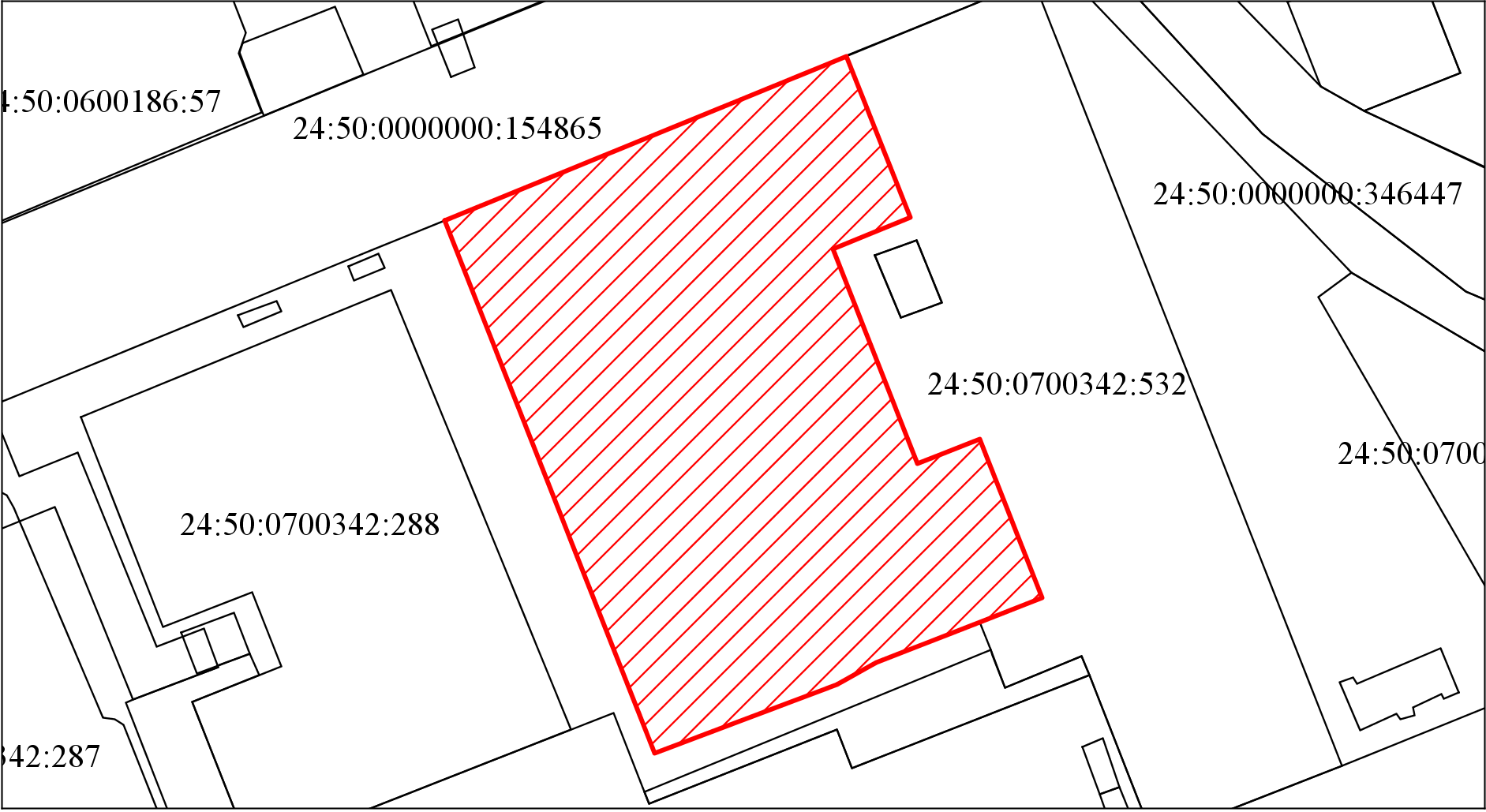 Масштаб 1:1800Масштаб 1:1800Масштаб 1:1800     Условные обозначения:— испрашиваемый земельный участок     Условные обозначения:— испрашиваемый земельный участок     Условные обозначения:— испрашиваемый земельный участок